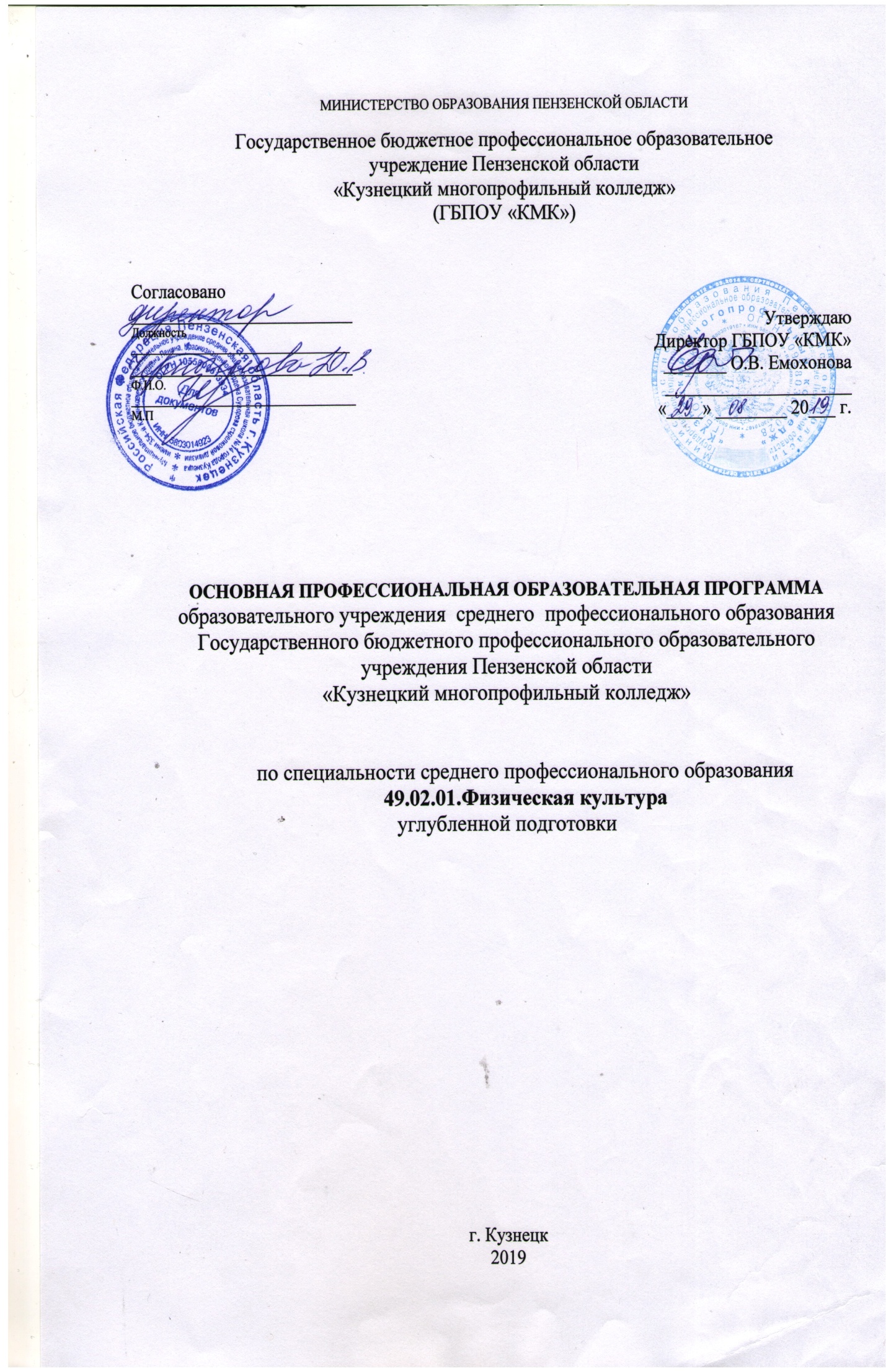 Основная профессиональная образовательная программа среднего профессионального образования составлена на основе Федерального государственного образовательного стандарта по специальности 49.02.01 Физическая культураОсновная профессиональная образовательная программа  специальности 49.02.01 Физическая культура реализуется ГБПОУ «КМК» по программе углубленной подготовки на базе среднего общего образования и основного общего образования. ОПОП представляет собой систему документов, разработанную и утвержденную ГБПОУ «КМК» с учетом потребностей регионального рынка труда и работодателей на основе Федерального государственного образовательного стандарта среднего профессионального образования по специальности 49.02.01 Физическая культура, утвержденного приказом Министерства образования и науки Российской Федерации от 27 октября 2014 г. №1355 (с изменениями и дополнениями от 25 марта 2015г.).СОДЕРЖАНИЕ 1. Общие положения  1.1. Нормативно-правовые основы разработки основной профессиональной образовательной программы  1.2. Нормативный срок освоения программы2. Характеристика профессиональной деятельности выпускников и требования к результатам освоения основной профессиональной образовательной программы   2.1. Область и объекты профессиональной деятельности   2.2. Виды профессиональной деятельности и компетенции  2.3. Специальные требования 3.    Документы, определяющие содержание и организацию образовательного процесса.  3.1. Учебный план  3.2. Программы дисциплин Общего гуманитарного и социально-экономического цикла     3.2.1 Программа ОГСЭ.01 Основы философии      3.2.2. Программа ОГСЭ.02 Психология общения     3.2.3.Программа ОГСЭ.03 История      3.2.4.Программа ОГСЭ.04 Иностранный язык     3.2.5. Программа ОГСЭ.05 Физическая культура3.3. Программы дисциплин математического и общего естественнонаучного цикла   3.3.1. Программа ЕН. 01Математика   3.3.2. Программа ЕН. 02 Информатика и информационно-коммуникационные технологии в профессиональной деятельности3.4 Программы Профессионального цикла Общепрофессиональные дисциплины    3.4.1 Программа  ОП.01 Педагогика   3.4.2 Программа  ОП.02 Психология   3.4.3 Программа  ОП.03  Анатомия   3.4.4 Программа  ОП.04 Физиология с основами биохимии    3.4.5 Программа  ОП.05 Гигиенические основы физического воспитания    3.4.6 Программа  ОП.06 Основы врачебного контроля, лечебной физической культуры и массажа.    3.4.7 Программа  ОП.07 Основы биомеханики   3.4.8 Программа  ОП.08  Базовые и новые виды физкультурно-спортивной деятельности с методикой преподавания.    3.4.9 Программа ОП.09 Правовое обеспечение профессиональной деятельности    3.4.10 Программа  ОП.10 Теория и история физической культуры.    3.4.11 Программа  ОП.11 Безопасность жизнедеятельности   3.4.12 Программы вариативной части            Программа  ОП 12 Основы педагогического мастерства            Программа  ОП 13 Коррекционная и специальная педагогика            Программа  ОП 14 Основы предпринимательской деятельности           Программа  ОП 15  Эффективное поведение на рынке труда           Программа  ОП 16 Научное обеспечение тренировочного процесса           Программа  ОП 17 Практикум по судейству           Программа  ОП 18  Спортивная метрология    3.4.13  Программы  Профессиональных  модулей Программа ПМ.01 Преподавание физической культуры по основным общеобразовательным программам Программа ПМ.02 Организация и проведение внеурочной работы и занятий по программам дополнительного образования в области физической культуры.Программа ПМ. 03 Методическое обеспечение процесса физического воспитания 3.5. Программа производственной практики (преддипломной)4. Материально-техническое обеспечение реализации основной профессиональной образовательной программы 5. Оценка результатов освоения основной профессиональной образовательной программы      5.1. Контроль и оценка достижений обучающихся     5.2.Организация итоговой государственной аттестации выпускниковПриложения: Рабочие программы учебных дисциплин и профессиональных модулей.Общие положения1.1. Нормативно-правовые основы разработки основной профессиональной образовательной программы Основная профессиональная образовательная программа СПО (ППССЗ) - комплекс нормативно-методической документации, регламентирующий содержание, организацию и оценку качества подготовки обучающихся и выпускников по специальности 49.02.01 Физическая культура    углубленной подготовкиНормативную правовую основу разработки основной профессиональной образовательной программы составляют:– Федеральный закон «Об образовании в Российской Федерации» от 29 декабря 2012 года № 273 - ФЗ; - Приказ Минобрнауки России от 18.04.2013 года № 291 « Об утверждении Положения о практике обучающихся, осваивающих основные профессиональные образовательные программы среднего профессионального образования» (зарегистрирован Министерством юстиции РФ 14 июня 2013г., регистрационный №28785);- Приказ Минобрнауки России от 16.08.2013 года № 968 «Об утверждении Порядка проведения государственной аттестации по образовательным программам среднего профессионального образования» (зарегистрирован Министерством юстиции РФ 1 ноября 2013г., регистрационный №30306) (с изменениями и дополнениями);– Приказ Министерства образования и науки РФ от 27 октября 2014 г. N 1355 "Об утверждении федерального государственного образовательного стандарта среднего профессионального образования по специальности 49.02.01 Физическая культура" (с изменениями и дополнениями от: 25 марта 2015 г.);-  Приказ Минобрнауки России от17 мая 2012г. №413 «Об утверждении федерального государственного образовательного стандарта среднего общего образования ( в редакции от 29.06.2017г);- Приказ Минобрнауки России от 14 июня 2013г. № 464 «Об утверждении Порядка организации и осуществления образовательной деятельности  по образовательным программам среднего профессионального образования» ( с изменениями и дополнениями)- Письмо Министерства образования и науки РФ от 17 марта 2015г. №06-259 «О направлении доработанных рекомендаций по организации получения среднего общего образования в пределах освоения   образовательных программ среднего профессионального образования на базе основного общего образования  с учётом требований ФГОС СПО и получаемой профессии/специальности среднего  профессионального образования»;- Федеральный государственный образовательный стандарт среднего профессионального образования по специальности 49.02.01 Физическая культура      углубленной подготовки от 27.10.2014 №1355;Методические материалы:- Блинов В.И., Батрова О.Ф., Есенина Е.Ю., Рыкова Е.А., Факторович А.А. Методика разработки основной профессиональной образовательной программы СПО (методические рекомендации) М.: ФИРО, 2014. - Рекомендации по организации получения  среднего общего образования в пределах освоения образовательных программ среднего профессионального образования на базе основного общего образования с учетом требований ФГОС   получаемой профессии или специальности  среднего профессионального образования (письмо Департамента государственной политики в сфере подготовки рабочих кадров и ДПО от 17 марта 2015 г. № 06-259)1.2. Нормативный срок освоения программы углубленной подготовки по специальности 49.02.01 Физическая культура     при очной форме получения образования  на базе основного общего образования – 3 года 10 месяцев.     Нормативный срок освоения ППССЗ углубленной подготовки при очной форме получения образования составляет 147 нед., в том числе: Нормативный срок освоения ППССЗ по специальности среднего профессионального образования при очной форме получения образования для лиц, обучающихся на базе основного общего образования, увеличивается на 52 нед. (1год) из расчёта:2. Характеристика профессиональной деятельности выпускников и требования к результатам освоения основной профессиональной образовательной программы2.1. Область и объекты профессиональной деятельности Область профессиональной деятельности выпускников: физическое воспитание детей, подростков и молодежи в процессе реализации основных общеобразовательных программ и организации физкультурно-спортивной деятельности в общеобразовательных организациях, организациях дополнительного профессионального образования, отдыха и оздоровления детей.Объектами профессиональной деятельности выпускников являются:задачи, содержание, методы, средства, формы организации и процесс физического воспитания детей, подростков и молодежи;задачи, содержание, методы, средства, формы организации и процесс взаимодействия с коллегами и социальными партнерами (организациями образования, культуры, родителями (лицами, их заменяющими) по вопросам физического воспитания детей, подростков и молодежи;документационное обеспечение процесса физического воспитания детей, подростков и молодежи в общеобразовательных организациях, организациях дополнительного профессионального образования, отдыха и оздоровления детей.2.2. Виды профессиональной деятельности и компетенцииВиды профессиональной деятельности и профессиональные компетенции выпускника:Общие компетенции выпускника2.3. Специальные требованияНа основании рекомендаций Министерства образования Пензенской области в вариативную часть ППССЗ введены дисциплины ОП.14. Основы предпринимательской деятельности, ОП 15. Эффективное поведение на рынке труда. .По рекомендациям социальных партнеров в вариативную часть программы включены следующие дисциплины: ОП.12 Основы педагогического мастерства,  ОП.13. Коррекционная и специальная педагогика, ОП.16. Научное обеспечение тренировочного процесса,  ОП. 17. Практикум по судейству, ОП. 18 Спортивная метрология.ОП 12 Основы педагогического мастерства В результате освоения дисциплины обучающийся должен уметь:- анализировать уровень своих способностей личностных и профессиональных качеств;- переносить знания в новые условия своей деятельности;- владеть педагогическим тактом;- организовывать групповую деятельность;- проектировать педагогическое взаимодействие;- использовать вербальные и невербальные способы при взаимодействии с детьми;- находить пути самообразования и самосовершенствования.В результате освоения дисциплины обучающийся должен знать:- компоненты, составляющие основы педагогического мастерства и их характеристики;- профессионально-личностные и общепедагогические качества, способствующие становлению педагога-мастера; - элементы педагогической техники;- особенности педагогического общения;- характеристику педагогических конфликтовОП 13 Коррекционная и специальная педагогика В результате освоения дисциплины обучающийся должен уметь:- анализировать отклонения в развитии школьников;- выявлять адаптационные нарушения, изучать их причины;- применять методы педагогической коррекции;-проводить индивидуальную работу с детьми с проблемами в обучении.В результате освоения дисциплины обучающийся должен знать:- проблемное поле коррекционной педагогики;- понятия нормы и отклонения в развитии;- формы коррекционно-развивающего образовательного процесса- варианты адаптационных нарушений, трудности в обучении;- возможности компенсации нарушений развития средствами специального образованияОП 14  Основы предпринимательской деятельностиВ результате освоения учебной дисциплины обучающийся должен знать:- алгоритм действий по созданию  предприятия малого бизнеса в соответствии с выбранными приоритетами:- нормативно-правовую базу предпринимательской  деятельности; - состояние  и тенденции развития предпринимательства в Пензенской области;-  способы поддержки развития малого предпринимательства в Пензенской области;- основы экономики  предприятия.В результате освоения учебной дисциплины обучающийся должен уметь:- выбирать организационно-правовую форму предпринимательской деятельности; - заполнять формы заявления на регистрацию ИП и юридического лица; - применять различные методы исследования рынка; - принимать управленческие решения в повседневной деловой жизни; - собирать и анализировать информацию из различных источников; - использовать знания основ предпринимательства и разрабатывать бизнес-план; - проводить презентации.ОП 15 Эффективное поведение на рынке трудаВ результате освоения дисциплины студент должен уметь:- получать информацию о путях получения профессионального образования и трудоустройства,- строить план реализации карьеры,- составлять ответы на возможные вопросы работодателя,-  предотвращать и разрешать возможные конфликтные ситуации при трудоустройстве,- оценивать себя в качестве специалиста с учётом потребностей рынка,В результате освоения дисциплины студент должен знать:- проблемы труда в современных социально-экономических условиях,- понятие, типы и виды профессиональных карьер, основные компоненты, критерии успешности, способы построения,- основы профессиональной карьеры,- систему непрерывного профессионального образования, роль повышения квалификации, -способы поиска работы, формы самопрезентации, составление модели резюме и портфолио,- технологию приёма на работу.ОП 16 Научное обеспечение тренировочного процесса В результате освоения дисциплины обучающийся должен уметь:- определять цели и задачи спортивной тренировки;- осуществлять планирование тренировочного занятия с учётом возрастно-половых особенностей и уровня физической подготовленности,- составлять комплексы упражнений для развития физических качеств.В результате освоения дисциплины обучающийся должен знать:- цель, задачи и характерные особенности спортивной тренировки,- спортивный отбор и спортивную ориентацию,- роль и значение спортивной техники в различных видах спорта,- основы спортивной тактики и тактической подготовки,- формы организации тренировочного процесса.ОП 17 Практикум по судействуВ результате освоения дисциплины обучающийся должен уметь:- выбирать правильную позицию при судействе,- правильно оценивать игровую ситуацию,- вести протокол спортивных соревнований,- применять терминологию, правильно использовать жесты судей.В результате освоения дисциплины обучающийся должен знать:- разметку спортивной площадки, оборудование и инвентарь,- права и обязанности игроков и капитанов, тренера, судей, секундометриста, врача,- жесты и терминологию судей, -технику безопасности при проведении спортивных соревнованийОП 18 Спортивная метрологияВ результате освоения дисциплины обучающийся должен уметь:- определять возрастно-половые закономерности развития физических качеств при формировании двигательных навыков,- использовать различные методы и формы организации учебных занятий,- проводить педагогический контроль на занятиях,- анализировать процесс и результаты, корректировать и совершенствовать их,- определять причины ошибок и находить пути их устранения,- грамотно использовать измерительную информацию для обработки и анализа показателей видов подготовленности спортсменов, их нагрузок.В результате освоения дисциплины обучающийся должен знать:- возрастно-половые закономерности развития физических качеств и двигательных навыков,- методы и организацию комплексного контроля в физическом воспитании и спортивной подготовке,- методы  принципы обеспечения единства измерений.3. Документы, определяющие содержание и организацию образовательного процесса3.1. Базисный учебный план по специальности среднего профессионального образования 49.02.01 Физическая культураОсновная профессиональная образовательная программа среднего профессионального образования углубленной подготовкиКвалификация: Учитель физической культурыФорма обучения – очнаяНормативный срок обучения на базе среднего общего образования - 3гда 10месяцев 3.2. Программы дисциплин Общего гуманитарного и социально-экономического учебного цикла    3.2.1  Программа ОГСЭ.01 Основы философии     3.2.2. Программа ОГСЭ.02 Психология общения    3.2.3. Программа ОГСЭ.03 История     3.2.4. Программа ОГСЭ.04 Иностранный язык    3.2.4. Программа ОГСЭ.05 Физическая культура3.3. Программы дисциплин математического и общего естественнонаучного учебного цикла      3.3.1. Программа ЕН. 01Математика      3.3.2. Программа ЕН.02. Информатика и информационно-коммуникационные технологии (ИКТ) в профессиональной деятельности 3.4 Программы Профессионального цикла Общепрофессиональные дисциплины      3.4.1. Программа  ОП.01. Педагогика     3.4.2. Программа  ОП.02. Психология     3.4.3  Программа   ОП.03  Анатомия     3.4.4 Программа   ОП.04 Физиология с основами биохимии      3.4.5 Программа   ОП.05 Гигиенические основы физического воспитания      3.4.6 Программа ОП.06 Основы врачебного контроля, лечебной физической культуры и массажа     3.4.7  Программа   ОП.07 Основы биомеханики    3.4.8 Программа ОП.08  Базовые и новые виды физкультурно-спортивной деятельности с методикой преподавания.     3.4.9   Программа ОП.09 Правовое обеспечение профессиональной деятельности     3.4.10 Программа  ОП.10 Теория и история физической культуры.     3.4.11 Программа  ОП.11 Безопасность жизнедеятельности    3.4.12 Программы вариативной части               Программа  ОП.12 Основы педагогического мастерства               Программа  ОП.13 Коррекционная и специальная педагогика               Программа  ОП.14 Основы предпринимательской деятельности              Программа  ОП.15  Эффективное поведение на рынке труда              Программа  ОП.16  Научное обеспечение тренировочного процесса              Программа  ОП.17  Практикум по судейству              Программа  ОП.18   Спортивная метрология    3.4.13  Программы  Профессиональных  модулей Программа ПМ.01. Преподавание физической культуры по основным общеобразовательным программамПрограмма ПМ.02 Организация и проведение внеурочной работы и занятий по программам дополнительного образования в области физической культуры.Программа ПМ.03 Методическое обеспечение процесса физического воспитания    3.5. Программа производственной практики (преддипломной)4. Материально-техническое обеспечение реализации основной профессиональной образовательной программыОбразовательное учреждение, реализующее основную профессиональную образовательную программу по специальности 49.02.01 Физическая культура располагает материально-технической базой, обеспечивающей проведение всех видов лабораторных работ и практических занятий, дисциплинарной, междисциплинарной и модульной подготовки, учебной практики, предусмотренных учебным планом по специальности 49.02.01 Физическая культура. Материально-техническая база соответствует действующим санитарным и противопожарным нормам. На отделении по специальности 49.02.01 Физическая культура имеются необходимые кабинеты, предусмотренные ФГОС.Перечень кабинетов, лабораторий, мастерских и других помещенийКабинеты:гуманитарных и социально-экономических дисциплин;педагогики и психологии;анатомии, физиологии и гигиены человека;иностранного языка;безопасности жизнедеятельности;теории и истории физической культуры;методики физического воспитания;лечебной физической культуры и врачебного контроля;массажа.Лаборатории:информатики и информационно-коммуникационных технологий;физической и функциональной диагностики.Спортивный комплекс:универсальный спортивный зал;зал ритмики и фитнеса;тренажерный зал;открытый стадион широкого профиля с элементами полосы препятствий;стрелковый тир (в любой модификации, включая электронный) или место для стрельбы.Залы:библиотека, читальный зал с выходом в сеть Интернет;актовый зал. Раздел 5. Оценка результатов освоения основной профессиональной образовательной программы5.1.Контроль и оценка достижений обучающихсяОценка   освоения основной профессиональной образовательной программы включает текущий контроль знаний, промежуточную аттестацию студентов по учебным дисциплинам и профессиональным модулям, государственную итоговую аттестацию. Оценка качества подготовки обучающихся и выпускников осуществляется в двух основных направлениях:-оценка уровня освоения дисциплин;-оценка освоенных профессиональных и общих компетенций.Для аттестации обучающихся на соответствие их персональных достижений требованиям ОПОП по  специальности 49.02.01 Физическая культура создаются фонды оценочных средств. ФОС для промежуточной аттестации разрабатываются и утверждаются предметно-цикловой комиссией. Программа государственной итоговой аттестации согласовывается с   профильными предприятиями и утверждается директором ГБПОУ «КМК».     Текущий контроль и промежуточная аттестация студентов, обучающихся по специальности 49.02.01 Физическая культура,   проводится в соответствии с  Положением о текущем контроле и промежуточной аттестации студентов государственного бюджетного профессионального образовательного учреждения Пензенской области «Кузнецкий многопрофильный колледж».Текущая аттестация осуществляется преподавателем в процессе проведения практических занятий, а также выполнения  домашних заданий. Промежуточная аттестация осуществляется по всем разделам ОПОП  в соответствии с учебным планом. Количество экзаменов в процессе промежуточной аттестации студентов не превышает 8 экзаменов в учебном году, а количество зачетов - 10. В указанное количество не входят экзамены и зачеты по физической культуре. Промежуточная аттестации проводится  согласно графику учебного процесса:- промежуточная аттестация в форме экзамена проводится в день, освобожденный от других форм учебной нагрузки; - промежуточная аттестация в форме зачета или дифференцированного зачета проводится за счет часов, отведенных на освоение соответствующей учебной дисциплины или профессионального модуля. Возможно проведение промежуточной аттестации непосредственно после завершения освоения освоения учебных дисциплин, программ профессиональных модулей, прохождения учебной и производственной практики в составе профессионального модуляОсновными формами промежуточной аттестации являются: экзамен, зачет, дифференцированный зачет. При освоении программ профессиональных модулей в последнем семестре его изучения формой итоговой аттестации по модулю является экзамен (квалификационный), который представляет собой форму независимой оценки результатов обучения с участием работодателей; по его итогам возможно присвоение выпускнику определенной квалификации. Экзамен (квалификационный) проверяет готовность обучающегося к выполнению указанного вида профессиональной деятельности и выявляет уровень его компетенций, определенных в разделе «Требования к результатам освоения ОПОП» ФГОС СПО. Условием допуска к экзамену (квалификационному) является успешное освоение обучающимися всех элементов программы профессионального модуля: теоретической части модуля (МДК) и практик.  Форма промежуточной аттестации по учебной и производственной практике – дифференцированный зачет. Знания, умения и компетенции по учебным дисциплинам, междисциплинарным курсам и профессиональным модулям определяются оценками «отлично» («5»), «хорошо» («4»), «удовлетворительно» («3»), «неудовлетворительно» («2»), «зачтено» («зачет»).5.2 Организация государственной итоговой аттестации выпускниковЦель государственной итоговой аттестации   - установление соответствия уровня освоенности  компетенций, обеспечивающих соответствующую квалификацию и уровень образования обучающихся федеральному государственному образовательному стандарту среднего профессионального образования по  специальности 49.02.01 Физическая культура.  Государственная итоговая аттестация включает подготовку и защиту выпускной квалификационной работы. Выпускная квалификационная работа выполняется выпускниками в виде дипломной работы Обязательное требование - соответствие ее тематики содержанию одного или нескольких профессиональных модулей. На ГИА отводится 6 недель, из них 2 недели на защиту выпускной квалификационной работы. Программа ГИА, требования к ВКР, а также критерии оценки знаний доводятся до сведения обучающихся, не позднее, чем за шесть месяцев до начала ГИА. Закрепление тем выпускных квалификационных работ (с указанием руководителей и сроков выполнения) за студентами оформляется приказом директора колледжа.  По утвержденным темам руководители выпускных квалификационных работ разрабатывают индивидуальные задания для каждого студента. Для проведения защиты ВКР приказом директора ГБПОУ «КМК» создается государственная экзаменационная комиссия, председатель которой утверждается Министерством образования Пензенской области. Председателем ГЭК является представитель предприятия – социального партнера колледжа. График проведения ГИА разрабатывается и утверждается директором ГБПОУ «КМК». Задача государственной экзаменационной комиссии – оценка качества подготовки выпускников в виде интегральной оценки результатов защиты выпускной квалификационной работы и результатов освоения ОПОП по    специальности 49.02.01 Физическая культура. Требования к организации и методическому сопровождению выполнения выпускной квалификационной работы устанавливает Положение о выпускной квалификационной работе студентов государственного бюджетного профессионального образовательного учреждения Пензенской области «Кузнецкий многопрофильный колледж», обучающихся по программам подготовки специалистов среднего звена;К защите ВКР допускаются лица, завершившие полный курс обучения по профессиональной образовательной программе и успешно прошедшие все предшествующие аттестационные испытания, предусмотренные учебным планом.Защита ВКР производится на открытом заседании ГЭК  с участием не менее двух третий ее состава. Решения ГЭК принимаются на закрытых заседаниях простым большинством голосов членов комиссии, участвующих в заседании, при обязательном присутствии председателя комиссии ГЭК или его заместителя.Лицам, успешно прошедшим ГИА, решением ГЭК присваивается квалификация «Учитель физической культуры»Обучение по учебным циклам95 нед.Учебная практика14 недПроизводственная практика(по профилю специальности)14 недПроизводственная практика (преддипломная)4 нед.Промежуточная аттестация5 нед.Государственная итоговая аттестация6 нед.Каникулярное время23 нед.Итого 147 нед.Теоретическое обучение (при обязательной учебной нагрузке 36 ч. в нед)39 недПромежуточная аттестация2 нед.Каникулярное время11 нед.КодНаименованиеВПД 1Преподавание физической культуры по основным общеобразовательным программам.ПК 1.1Определять цели и задачи, планировать учебные занятия.ПК 1.2Проводить учебные занятия по физической культуре.ПК 1.3 Осуществлять педагогический контроль, оценивать процесс и результаты учения.ПК 1.4Анализировать учебные занятия.ПК 1.5Вести документацию, обеспечивающую процесс обучения физической культуре.ВПД 2Организация и проведение внеурочной работы и занятий по дополнительным образовательным программам в области физической культуры.ПК 2.1Определять цели и задачи, планировать внеурочные мероприятия и занятия.ПК 2.2Проводить внеурочные мероприятия и занятия.ПК 2.3Мотивировать обучающихся, родителей (лиц, их заменяющих) к участию в физкультурно-спортивной деятельности.ПК 2.4Осуществлять педагогический контроль, оценивать процесс и результаты деятельности обучающихся.ПК 2.5Анализировать внеурочные мероприятия и занятия.ПК 2.6 Вести документацию, обеспечивающую организацию физкультурно-спортивной деятельности.ВПД 3Методическое обеспечение процесса физического воспитания.ПК 3.1Выбирать учебно-методический комплект, разрабатывать учебно-методические материалы (рабочие программы, учебно-тематические планы) на основе федерального государственного образовательного стандарта и примерных основных образовательных программ с учетом типа образовательной организации, особенностей класса/группы и отдельных обучающихся.ПК 3.2Систематизировать и оценивать педагогический опыт и образовательные технологии в области физической культуры на основе изучения профессиональной литературы, самоанализа и анализа деятельности других педагогов.ПК 3.3Оформлять педагогические разработки в виде отчетов, рефератов, выступлений.ПК 3.4Участвовать в исследовательской и проектной деятельности в области физического воспитания.КодНаименованиеОК 1.Понимать сущность и социальную значимость своей будущей профессии, проявлять к ней устойчивый интерес. ОК 2.Организовывать собственную деятельность, определять методы решения профессиональных задач, оценивать их эффективность и качество.ОК 3.Оценивать риски и принимать решения в нестандартных ситуациях.ОК 4.Осуществлять поиск, анализ и оценку информации, необходимой для постановки решения профессиональных задач, профессионального и личностного развития.ОК 5.Использовать информационно-коммуникационные технологии для совершенствования профессиональной деятельности.ОК 6.Работать в коллективе и команде, взаимодействовать с руководством, коллегами и социальными партнерами.ОК 7.Ставить цели, мотивировать деятельность обучающихся, организовывать и контролировать их работу с принятием на себя ответственности за качество образовательного процесса.ОК 8.Самостоятельно определять задачи профессионального и личностного развития, заниматься самообразованием, осознанно планировать повышение квалификации.ОК 9.Осуществлять профессиональную деятельность в условиях обновления ее целей, содержания, схемы технологий.ОК 10.Осуществлять профилактику травматизма, обеспечивать охрану жизни и здоровья детей.ОК 11.Строить профессиональную деятельность с соблюдением регулирующих ее правовых норм.ОК 12.Владеть базовыми и новыми видами физкультурно-спортивной деятельности.ИндексНаименование циклов, разделов, дисциплин, профессиональных модулей, междисциплинарных курсовРаспределение по семестрамРаспределение по семестрамРаспределение по семестрамРаспределение по семестрамМаксимальная учебная  нагрузка студента, ч Самостоятельная учебная  нагрузка студента,  чВремя по видам учебной работыВремя по видам учебной работыВремя по видам учебной работыВремя по видам учебной работыИндексНаименование циклов, разделов, дисциплин, профессиональных модулей, междисциплинарных курсовРаспределение по семестрамРаспределение по семестрамРаспределение по семестрамРаспределение по семестрамМаксимальная учебная  нагрузка студента, ч Самостоятельная учебная  нагрузка студента,  чВсего           в том числе:           в том числе:           в том числе:ИндексНаименование циклов, разделов, дисциплин, профессиональных модулей, междисциплинарных курсовЭкзаменовЗачетовКурсовых работ (проектов)Максимальная учебная  нагрузка студента, ч Самостоятельная учебная  нагрузка студента,  чВсего           в том числе:           в том числе:           в том числе:ИндексНаименование циклов, разделов, дисциплин, профессиональных модулей, междисциплинарных курсовЭкзаменовЗачетовКурсовых работ (проектов)Максимальная учебная  нагрузка студента, ч Самостоятельная учебная  нагрузка студента,  чВсегоТеоретическое обучениеЛабораторных и практических занятийРекормендуемый курс обученияТеоретическое обучение4872362412482423872389ОД.00Общеобразовательный учебный цикл21067021404831573Общие учебные дисциплиныОУД. 01Русский язык   21765911777401ОУД. 02Литература2д29297195137581ОУД. 03Иностранный язык2д17659117-1171ОУД. 04Математика223478156110461ОУД. 05История  2д23478156110461ОУД. 06Физическая культура1,2д17659117101071ОУД. 07Основы безопасности жизнедеятельности2д105357048221ОУД. 08Астрономия  2д58193927121Учебные дисциплины по выбору из обязательных предметных областейОУД.09Информатика  2д117397855231ОУД. 10Обществознание 2д2147114395481ОУД. 11Естествознание  (химия, физика) 1д60204028121ОУД. 12Биология2102346846221ОУД. 13География  2д108367248241ОУД.11Экология моего края1д54183624121ОГСЭ.00Общий гуманитарный и социально-экономический учебный цикл786262524114410ОГСЭ.01Основы философии3д7224484443ОГСЭ.02Психология общения3д72244832162ОГСЭ.03История 372244834142ОГСЭ.04Иностранный язык6,8д28595190-1902-4ОГСЭ.05Физическая культура8д2859519041862-4ЕН.00Математический и общий естественнонаучный учебный цикл186621243094ЕН.01Математика4д78265230222ЕН.02Информатика и информационно-коммуникационные технологии в профессиональной деятельности8д1083672724П.00Профессиональный учебный цикл4841581386277214101314ОП.00Общепрофессиональные дисциплины27729091818845973ОП.01Педагогика 628689179116632,3ОП.02Психология521672144101432,3ОП.03Анатомия4147499869292ОП.04Физиология с основами биохимии72046813695413,4ОП.05Гигиенические основы физического воспитания7д50173323104ОП.06Основы врачебного контроля, лечебной физической культуры и массажа.8д49163323104ОП.07Основы биомеханики7д54183626104ОП.08Базовые и новые виды физкультурно-спортивной деятельности с методикой преподавания.1475492983259724ОП.08. 01Гимнастика с методикой преподавания8,5к315105210621482-4ОП.08. 02Легкая атлетика с методикой преподавания8,5324108216641522-4ОП.08 03Спортивные игры с методикой преподавания 8,5к335112223651582-4ОП.08. 04Подвижные игры с методикой преподавания4114387622542ОП.08. 05Лыжный спорт с методикой преподавания6д87295816422ОП.08. 06Туризм с методикой преподавания6д51173410243ОП.08 .07Плавание с методикой преподавания7д8127546483,4ОП 08.08Фитнес4д6622444404ОП 08.09Силовые виды спорта3д4816324282ОП 08.10Йога, пилатес8д5418366304ОП.09Правовое обеспечение профессиональной деятельности8д48163222104ОП.10Теория и история физической культуры.4114387653232ОП.11Безопасность жизнедеятельности6д102346848203Вариативная часть522174348233115ОП. 12Основы педагогического мастерства8д91306141204ОП. 13Коррекционная и специальная педагогика8д75255036144ОП.14Основы предпринимательской деятельности8д69234632144ОП.15Эффективное поведение на рынке труда4д114387653233ОП.16Научное обеспечение тренировочного процесса4д57193818204ОП.17Практикум по судейству7д59203927123,4ОП.18Спортивная метрология7д57193826123ПМ.00Профессиональные модули90930360634221648ПМ.01Преподавание физической культуры по основным общеобразовательным программам    72699017912554МДК.01.01Методика обучения предмету «Физическая культура»626990179125542,3УП.ПМ.016д108чПП. ПМ.017д144чПМ.02Организация и проведение внеурочной работы и занятий по программам дополнительного образования в области физической культуры.6 157521057332МДК.02.01Методика внеурочной работы и дополнительного образования в области физической культуры.51575210573322,3УП.ПМ.026д108чПП. ПМ.26д108чПМ.03.Методическое обеспечение процесса физического воспитания848483161322144130МДК.03.01Теоретические и прикладные аспекты методической работы учителя физической культуры8д484831613221441302-4УП.ПМ.038д18чПП. ПМ.038д18ч